	                                                                                           Furesø, den TilFuresø KommuneCenter for By og MiljøSendt pr. mail til Furesø Kommune på bme@furesoe.dk Ang. istandsættelse af Kong Volmersvej DN Furesø fremsendte den 21. august 2019 vedlagte brev til Furesø Kommune med følgende opfordring:DN Furesø vil opfordre Udvalget for natur-, miljø og grøn omstilling til, at Kong Volmersvej istandsættes som en grusvej i stedet for som en asfaltvej. Kommunen bør vælge den løsning, der tager størst hensyn til klima, natur, landskab, de fredede omgivelser, og som bedst bevarer vejens rekreative værdi. DN Furesø vil opfordre udvalget til at lægge afgørende vægt på at skåne det historiske vejforløb, natur- og landskabsoplevelsen, fredningsinteresserne og de rekreative værdier.Det undrer os, at vi ikke har modtaget noget svar på vores henvendelse.Siden har Miljørådet, Farum Lokalhistoriske Forening og Furesø By og Land tilsluttet sig vores opfordring.Kommunen har nu udsendt et udkast til vejkendelse. Det fremgår ikke af udkastet til afgørelse, at vores henvendelse til kommunen er indgået i sagens behandling. Vi vil derfor anmode om, at dette brev og vores brev af 21. august 2019 udsendes til udvalgets medlemmer med dagsordenen for det udvalgsmøde, hvor sagen behandles.Med venlig hilsenPå vegne af foreningenCarsten Juel, formandDANMARKS NATURFREDNINGSFORENING I FURESØ KOMMUNE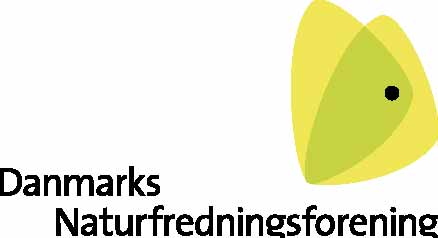 